        Draw the community helper that matches its work place in the box next to it. 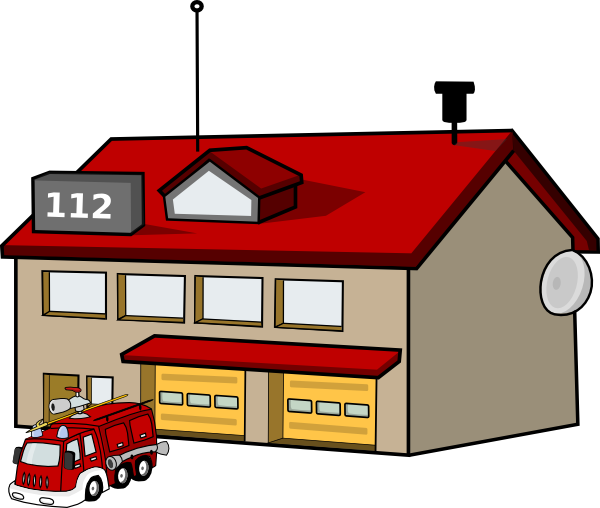                            Fire Station 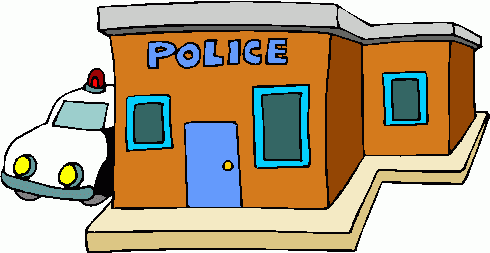                         Police Station 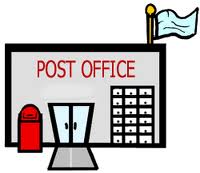                         Post Office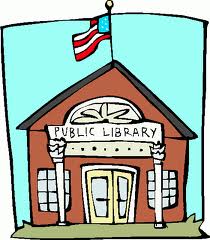                               Library 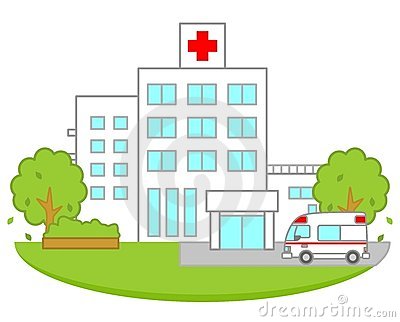                               Hospital 